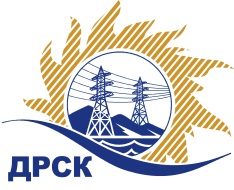 Акционерное Общество«Дальневосточная распределительная сетевая  компания»Протокол № 617/МКС-ВПзаседания закупочной комиссии по выбору победителя по открытому запросу цен на право заключения договора  поставки Источники бесперебойного питания  закупка  № 1223 раздел  2.1.2. ГКПЗ 2016 г.Извещение ЕИС № 31603793267(МСП)ПРИСУТСТВОВАЛИ:  члены Закупочной комиссии 2 уровня АО «ДРСК». ВОПРОСЫ, ВЫНОСИМЫЕ НА РАССМОТРЕНИЕ ЗАКУПОЧНОЙ КОМИССИИ: О  рассмотрении результатов оценки заявок Участников.Об отклонении заявки участника ООО «Битроникс» Об отклонении заявки участника ООО «Петербург-Электро» Об отклонении заявки участника ООО «ТМ системы» О признании заявок соответствующими условиям Документации о закупке.Об итоговой ранжировке заявок.О выборе победителя.ВОПРОС 1 «О рассмотрении результатов оценки заявок Участников»РЕШИЛИ:Признать объем полученной информации достаточным для принятия решения.Утвердить цены, полученные на процедуре вскрытия конвертов с заявками участников открытого запроса цен.ВОПРОС № 2. Об отклонении заявки участника ООО «Битроникс»РЕШИЛИ:	Отклонить заявку Участника ООО «Битроникс» г. Владивосток, ул. Русская, 11 от дальнейшего рассмотрения на основании п. 2.3.1.4. Документации о закупке:ВОПРОС № 3. Об отклонении заявки участника ООО «Петербург-Электро»РЕШИЛИ:	Отклонить заявку Участника ООО «Петербург-Электро» г. Санкт-Петербург, ул. Емельянова, 12 от дальнейшего рассмотрения на основании п. 2.5.1. Документации о закупке:ВОПРОС № 4. Об отклонении заявки участника ООО «ТМ системы»Отклонить заявку Участника ООО «ТМ системы» г. Екатеринбург, ул. Заводская, 77 от дальнейшего рассмотрения на основании п. 2.3.1.3. Документации о закупке:ВОПРОС 5 «О признании заявок соответствующими условиям Документации о закупке»РЕШИЛИ:Признать заявки ООО «Масэнерго сервис» г. Москва, ул. Краснобогатрыская, 6, стр. 12, ООО «Цифровые системы передачи» г. Владивосток, ул. Калинина, 25, ООО «Технотрейд» г. Хабаровск, ул. Синельникова, 20 соответствующими условиям Документации о закупке и принять их к дальнейшему рассмотрению.ВОПРОС 6 «Об итоговой ранжировке заявок»РЕШИЛИ:Утвердить итоговую ранжировку заявок:ВОПРОС 6 «О выборе победителя»Признать победителем запроса цен  Источники бесперебойного питания участника, занявшего первое место в итоговой ранжировке по степени предпочтительности для заказчика: ООО «Масэнерго сервис» г. Москва, ул. Краснобогатрыская, 6, стр. 12 (является субъектом МСП): на условиях: стоимость заявки  470 084,79  руб.  без учета НДС (554 700,05 руб. с учетом НДС). Срок поставки: в течение шести недель с даты подписания договора поставки (допускается досрочная поставка).  Условия оплаты:  в течение 30 календарных дней с момента  получения продукции на склад заказчика. Гарантийный срок: 36 мес.Коврижкина Е.Ю.(4162) 397-208город  Благовещенск«26» июля 2016 года№Наименование претендента на участие в закупке и его адресПредмет и цена заявки на участие в закупке1ООО «Масэнерго сервис»г. Москва, ул. Краснобогатрыская, 6, стр. 12 Цена: 470 084,79  руб.  без учета НДС (554 700,05 руб. с учетом НДС). 2ООО «Битроникс»г. Владивосток, ул. Русская, 11 Цена: 471 798,31  руб.  без учета НДС (556 722,00 руб. с учетом НДС). 3ООО «Петербург-Электро»г. Санкт-Петербург, ул. Емельянова, 12 Цена: 474 261,86  руб.  без учета НДС (559 629,00 руб. с учетом НДС). 4ООО «Цифровые системы передачи»г. Владивосток, ул. Калинина, 25 Цена: 520 219,60  руб.  без учета НДС (613 589,13 руб. с учетом НДС). 5ООО «Технотрейд»г. Хабаровск, ул. Синельникова, 20 Цена: 526 684,24  руб.  без учета НДС (621 487,40 руб. с учетом НДС). 6ООО «ТМ системы»г. Екатеринбург, ул. Заводская, 77Цена: 688 348,75 руб.  без учета НДС (812 251,52 руб. с учетом НДС). Основания для отклоненияУчастник не подтвердил документально ценовую ставку на ЭТП, что не соответствует требованиям п. 2.3.1.4. Документации о закупке, который содержит следующее требование «Итоговая стоимость заявки в сканированных документах указывается в строгом соответствии с последним по времени ценовым предложением, объявленным Участником в Системе b2b-esv»Основания для отклоненияЗаявка участника не соответствует требованиям п. 2.5.1. Документации о закупке, а именно: В п.1, таблицы б/н содержащейся в Техническом предложении, Участник предлагает к поставке SKAT-UPS 3000 RACK-1 штука+АКБ 100Ач-ВЕ 12100- 6 штук, что не соответствует Приложению №1 к Техническому заданию, в соответствии с п.1.2. которого требуется аккумуляторная батарея 100 А/ч, срок службы 10 лет в комплекте с перемычками в количестве - 8 шт.В п.2, таблицы б/н содержащейся в Техническом предложении, Участник предлагает к поставке SKAT-UPS 3000 RACK-1 штука+АКБ 100Ач-ВЕ 12100-6 штук, что не соответствует Приложению №2 к Техническому заданию, в соответствии с п.1.2. которого требуется аккумуляторная батарея 100 А/ч, срок службы 10 лет в комплекте с перемычками в количестве 8 штУчастником не предложены к поставке указанные в п.1.3., 1.4,1.5. Приложения №1 и п.1.3., 1.4., 1.5., 1.6., 1.7.,1.8. , 1.9. Приложения №2 к Техническому заданию: Панель распределения питания, Автоматический выключатель, комплект перемычек, шина соединительная, шина N и РЕ.Основания для отклоненияЗаявка участника не соответствует требованиям Документации о закупке, а именно: участником не представлены документы в соответствии с требованиями п. 2.3.1.3.: «Все требуемые документы в соответствии с условиями Документации о закупке должны быть предоставлены Участником через Систему b2b-esv в отсканированном виде в доступном для прочтения формате». Место в итоговой ранжировкеНаименование и место нахождения участникаЦена заявки на участие в закупке, руб. без НДС1 местоООО «Масэнерго сервис»г. Москва, ул. Краснобогатрыская, 6, стр. 12470 084,79  2 местоООО «Цифровые системы передачи»г. Владивосток, ул. Калинина, 25 520 219,60  3 местоООО «Технотрейд»г. Хабаровск, ул. Синельникова, 20 526 684,24  Ответственный секретарь Закупочной комиссии: Елисеева М.Г. _____________________________